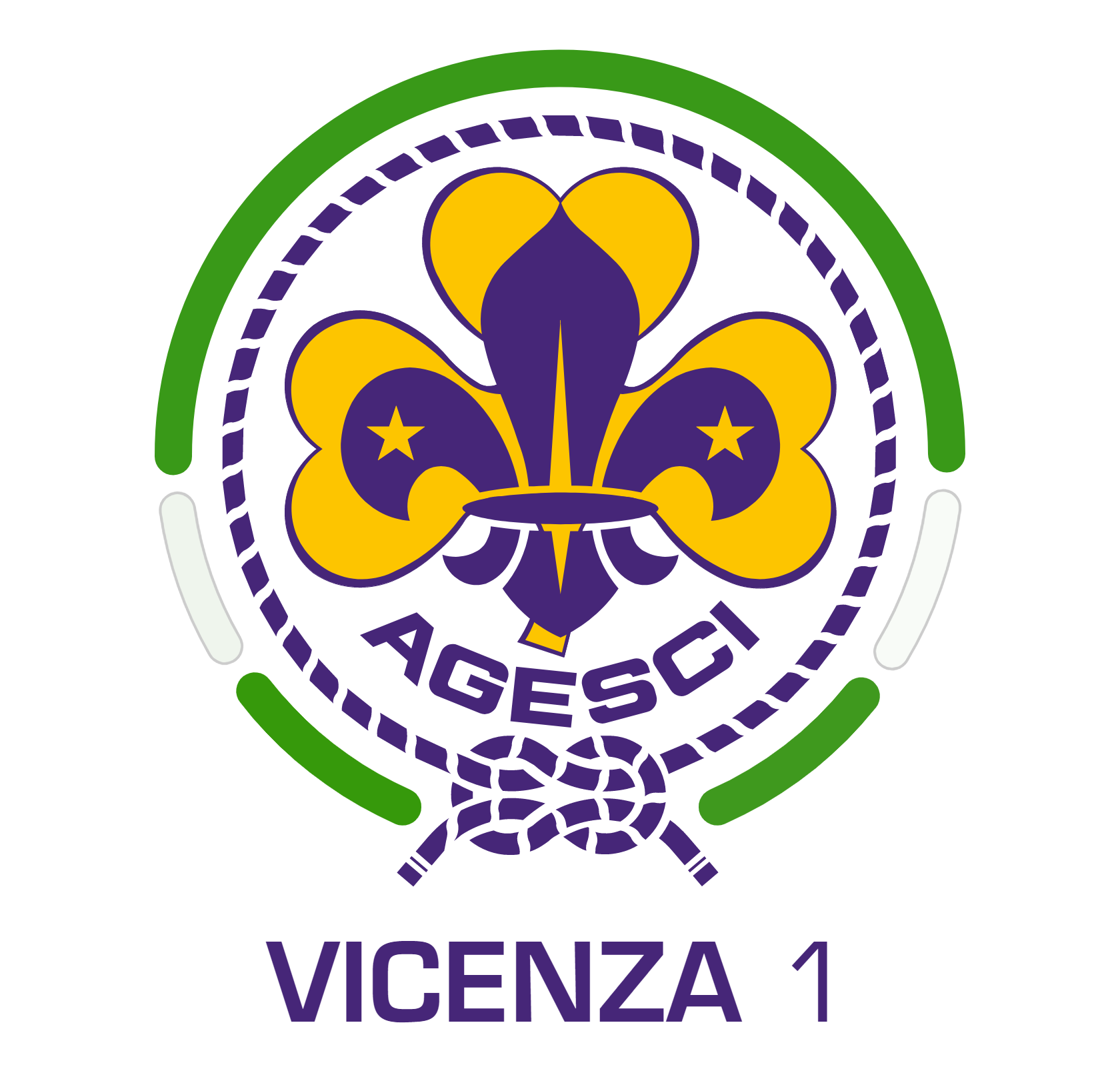 Cari genitori,siamo felici che abbiate scelto di iscrivere vostro/a figlio/a al Gruppo scout VICENZA 1 e speriamo di poter contribuire alla sua crescita attraverso la proposta educativa dell’AGESCI (Associazione Guide e Scout Cattolici Italiani).Le attività dei nostri Branchi (8-11 anni) e quelle del Reparto Femminile e del Reparto Maschile (12-16 anni) si svolgono al sabato nell’oratorio di S. Giuseppe dalle ore 15:00 alle ore 17:30 e talvolta fino alle 19:00 se si anima la Messa in parrocchia. Le riunioni della branca R/S (Noviziato e Clan/Fuoco 17-21 anni) si svolgono invece generalmente di sera durante la settimana. La proposta educativa prevede inoltre periodicamente un’uscita di 2 giorni con pernottamento e un campo estivo di 7/10 giorni. Tutte le unità sono animate da Capi educatori maggiorenni in formazione permanente all’interno della Comunità Capi. Come forse saprete, il VICENZA 1 ha due Branchi di Lupetti/e che seguono in autonomia lo stesso Progetto Educativo di Gruppo ed è importante per noi che la loro composizione sia omogenea per numero, genere ed età. Per questo motivo la formazione dei Branchi avverrà soltanto in seguito alla raccolta di tutte le iscrizioni e verrà comunicata a settembre prima dell’inizio delle attività del nuovo anno. Pertanto vi chiediamo di aiutarci in questa operazione, compilando con cura l’intera scheda di iscrizione segnalandoci eventuali legami (fratelli, cugini, amici): cercheremo per quanto possibile di venire incontro alle vostre richieste, ma vi preghiamo di affidarvi alle nostre scelte in merito alla suddivisione dei vostri figli nelle due unità.Nel caso le richieste dovessero superare il numero massimo di posti disponibili fissato dal Gruppo e la vostra domanda di iscrizione non potesse essere accolta, sarà nostra premura informarvi tempestivamente. Il presente modulo dovrà essere spedito entro il 12 settembre 2020 al seguente indirizzo: agescivicenza1@gmail.com. Per ulteriori informazioni potete scrivere allo stesso indirizzo o contattare telefonicamente la Capogruppo Chiara Munerol al numero:  348 5349053.La Comunità Capi          VICENZA 1SCHEDA DI ISCRIZIONE AL GRUPPO SCOUT AGESCI VICENZA 1(compilare in stampatello)Noi sottoscritti chiediamo che nostro/a figlio/a venga inserito nella lista di iscrizione del Gruppo Scout AGESCI VICENZA 1, consapevoli che tale domanda non rende immediata la partecipazione del richiedente (segnare con una crocetta):BRANCO (8-11 anni)REPARTO (12-16 anni)COMUNITÀ R/S (noviziato-Clan/Fuoco 17-21 anni)DATI DEL RAGAZZO/A:Nome_________________________________________ Cognome__________________________________________________Sesso:  M - F    Nato/a a:  ____________________________ il:  ___________________ Nazionalità: ______________Residente a: _________________________________________________________________  C.A.P.______________________In Via: _________________________________________________________________________________ n°: _________________Nell’a.s.  ____________  frequenta la classe ____________ della  scuola: __________________________________Ha fratelli/sorelle nel nostro Gruppo scout?     SI – NO      In quale unità?   __________________________Ha amici nel nostro gruppo scout?  SI – NO      In quale unità?   _______________________________________Se fosse possibile, con chi vorrebbe stare? (indicare al massimo un nome)_______________________________________________________________________________________________________________Profilo sintetico del ragazzo/a:  _______________________________________________________________________________________________________________________________________________________________________________________________________________________________________________________________________________________________________________________________________________________________________________________________________________________Interessi e hobby: ________________________________________________________________________________________________________________________________________________________________________________________________________________________________________________________________________________________________________________________Altre informazioni o problemi che la famiglia ritiene utile far conoscere: __________________________________________________________________________________________________________________________________________________________________________________________________________________________________________________________CONTATTIPadre: _______________________________________________________ N°cell: ______________________________________Madre: _______________________________________________________ n°cell: _____________________________________e-mail (obbligatoria): ____________________________________________________________________________________Era già stata presentata richiesta di iscrizione lo scorso anno?   SI - NOData di compilazione: ____________________  Firma di un genitore: ______________________________________